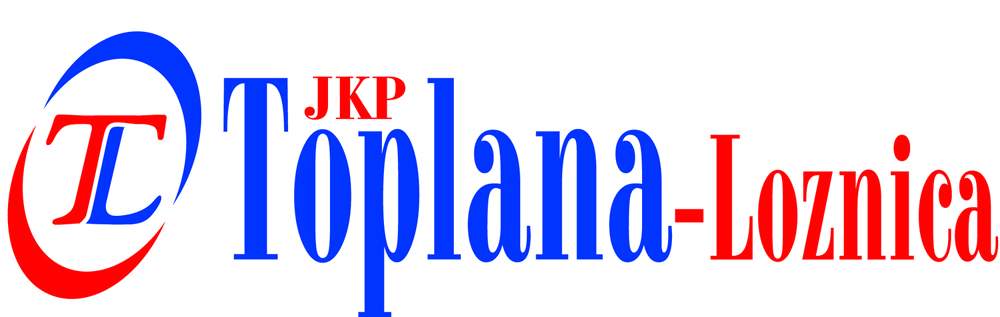 	www.lotoplana.co.rsБрој: 595-1Датум: 29.08.2017. год.ЛозницаПредмет: одговори на питања за ЈНМВ-Д-09/17 (2).Сагласно одредбама Закона о јавним набавкама („Службeни глaсник РС", бр. 124/12, 14/15 и 68/15), Комисија за јавну набавку у поступку јавне набавке добара – ЈНМВ-Д-09/17 – набавка и уградња ограде новог пословног објекта, на захтев потенцијалног понуђача, објављује одговоре на питања:ПИТАЊЕ 1.:
„Ovo nije panel koji je standardizovan u proizvodnji!
Ovo je panel koji su izmislili u Legi-ju Srbija I prave ga u Poljskoj.
To nije proizvod koji je deklarisan kao LEGI-Gmbh Nemačka već
improvizacija.

Mi ne želimo da se bavimo takvim stvarima I možemo ponuditi isključivo
panele 3D sa žicom 5/5mm ili sa žicom 4/4mm.“ОДГОВОР НА ПИТАЊЕ 1.:Код панела за ограду вертикалне жице треба да буду од 4,00 mm, хоризонталне од 5,00 mm, а око стуба ојачане од 6,00 mm, с' обзиром да је ограда која је предмет јавне набавке природни наставак већ постојеће ограде те је из естетских разлога (поред разлога квалитета), потребно да панели буду визуелно исти.Дана, 29.08.2017 године.								КОМИСИЈА.